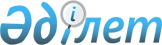 Үржар ауданы бойынша шетелдіктер үшін 2022 жылға арналған туристік жарна мөлшерлемелерін бекіту туралыШығыс Қазақстан облысы Үржар аудандық мәслихатының 2022 жылғы 22 маусымдағы № 16-265/VII шешімі. Қазақстан Республикасының Әділет министрлігінде 2022 жылғы 1 шілдеде № 28674 болып тіркелді
      "Қазақстан Республикасындағы жергілікті мемлекеттік басқару және өзін-өзі басқару туралы" Қазақстан Республикасы Заңының 6-бабының 2-10 тармағына және Қазақстан Республикасы Үкіметінің 2021 жылғы 5 қарашадағы № 787 "Шетелдіктер үшін туристік алымдарды төлеу қағидаларын бекіту туралы" қаулысына сәйкес, Үржар аудандық мәслихаты ШЕШТІ:
      1. Шетелдіктер үшін туристерді орналастыру орындарындағы туристік жарнаға 2022 жылғы 1 қаңтардан бастап 31 желтоқсанды қоса алғанда – болу құнының 0 (нөл) пайызы мөлшерінде бекітілсін.
      2. Осы шешім оның алғашқы ресми жарияланған күнінен кейін күнтізбелік он күн өткен соң қолданысқа енгізіледі.
					© 2012. Қазақстан Республикасы Әділет министрлігінің «Қазақстан Республикасының Заңнама және құқықтық ақпарат институты» ШЖҚ РМК
				
      Үржар аудандық  мәслихатының хатшысы 

К. Карашев
